U.S. Junior Amateur
Tuesday, July 25, 2023
Daniel Island Club, Ralston Creek Course
Charleston, S.C.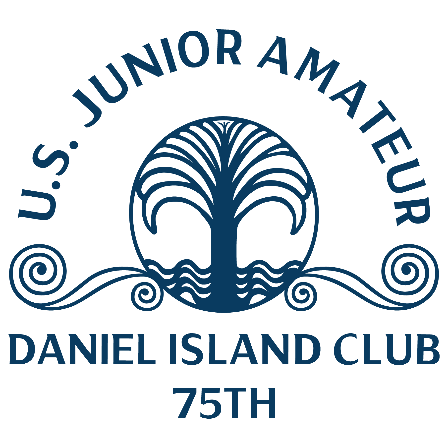 Tommy Morrison, 
Dallas, Texas
def., Johnnie Clark, 2 and 1 (Round of 64)Q. How did you play today?Tommy Morrison: “There’s a little bit of unnecessary pressure added when you are the first seed. I felt I handled it okay. I let a couple of holes get away from me. Johnnie (Clark) hit some quality shots and he earned those holes.”Q. What are you learning as you advance?Tommy Morrison: “I have learned a lot just playing match play in general since my last U.S. Junior. From the North & South and intrasquad match play in college I have learned that you can’t let anything get away from you. You have to stay on top of your game and the second you lose patience it can backfire very quickly, especially on a USGA-caliber golf course. I am learning to stay within myself every second.”Q. What do you have to do better as the championship moves forward?Tommy Morrison: “I need to stay in my own box the rest of the week, meaning stay in the present and understand where I am at. I did a poor job today of letting my mind wander. That needs to improve because the second that happens things can go downhill quickly. [I am] looking to improve my mindset because I know my golf game is there right now.”Q. How did the weather delay affect your match?Tommy Morrison: “In a way I am thankful it did. I was very unprepared today. I made a rookie mistake and didn’t bring an umbrella in the summer and in Charleston, South Carolina. The club felt like it was going to slip out of my hands. I am thankful the delay happened so could reset and have a better mindset.”Notes – Morrison took a 1-up lead on the par-5 11th. He used his length off the tee and hit a 5-iron into a greenside bunker, making and up-and-down birdie. He struck a wedge shot to close range for another birdie on No. 14 and was conceded a 10-foot birdie putt on No. 15.